TOWN OF DUNDEE 2020 WINTER HOLIDAY GARBAGE/RECYCLING SCHEDULE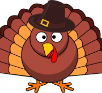 THANKSGIVING RESIDENTS SERVICE ON THURSDAYS PICK UP ON FRIDAY, 11/27/2020 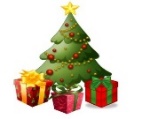 CHRISTMAS RESIDENTS SERVICED ON FRIDAYS PICK UP ON SATURDAY, 12/26/2020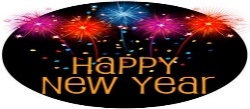 NEW YEARSRESIDENTS SERVICED ON FRIDAYS PICK UP ON SATURDAY, 01/02/2021The listed dates are the only modifications, the rest of the week(s) will be picked up on the regular schedule.For questions, please contact Town Hall at (863) 438-8330